FECHA DE LA PRÁCTICA: DEL DÍA _____/______/______ HASTA EL DÍA _____/______/______  HORA SALIDA: _______ HORA REGRESO: _______PROGRAMA ACADÉMICO: ________________________________________________________ASIGNATURA: __________________________________________________________________DOCENTE: _____________________________________________________________________LUGAR DE LA PRÁCTICA: __________________________________________________________OBJETIVO DE LA PRÁCTICA: _____________________________________________________________________________________________________________________________________ESTUDIANTES QUE ASISTEN A LA PRÁCTICA:                                       NOMBRE                                           DOCUMENTO                       FIRMANOTA: TODOS LOS ESTUDIANTES DEL GRUPO DEBEN HACER USO DEL TRANSPORTE CONTRATADO PARA LA PRÁCTICA. EN CASO CONTRARIO DEBEN DILIGENCIAR FORMATO DE TRANSPORTE PERSONAL. EN CASO DE SER ESTUDIANTE MENOR DE EDAD, DEBE CONTARSE CON PERMISO AUTENTICADO_______________________________________FIRMA DOCENTEEste formato debe diligenciarse en caso de que algún estudiante, que esté registrado para realizar una práctica académica con la Institución, no desee hacer uso del transporte contratado para este fin o asista por separado al lugar de práctica convenido.Yo, __________________________________, con documento de identidad # ________________,matriculado en el programa académico: _______________________________________________, asignatura: _________________________________, informo a la IES CINOC que NO haré uso del transporte contratado para la práctica programada con el docente __________________________ desde la fecha ____/ ____/ _____ hasta la fecha ____/ ____/ _____, Hora de salida: _________ Hora de Regreso_________ ya que utilizaré, bajo mi total responsabilidad, mi propio medio de transporte; por lo tanto, eximo de cualquier responsabilidad a la IES CINOC.__________________________________                                         FIRMA ESTUDIANTE                                                                               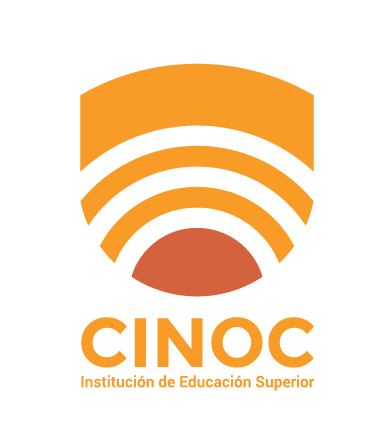 INSTITUCIÓN DE EDUCACION SUPERIORCOLEGIO INTEGRADO NACIONAL ORIENTE DE CALDAS IES CINOCFORMATO CONTROL DE PRÁCTICAS ACADÉMICASFR-DO-1514/08/2019Versión 1123456789101112131415161718192021222324252627282930INSTITUCIÓN DE EDUCACION SUPERIOR                                     COLEGIO INTEGRADO NACIONAL ORIENTE DE CALDAS IES CINOCFORMATO ASISTENCIA A PRÁCTICA ACADÉMICA EN TRANSPORTE PERSONAL NO CONTRATADO POR LA INSTITUCIÓNFR-DO-15 VERSIÓN 1